Build Your CAREER with UsHeartfile is a non-profit NGO think tank with a focus on policy analysis and innovative solutions for improving health systems in Pakistan. We have the following vacancy for an energetic, motivated and talented Accounts Professional to serve in the Accounts Department.ACCOUNTS ASSISTANTThe incumbent will be responsible to manage the company’s operational Accounts Functions on day to day basis. Education: 	B.Com from a recognized InstitutionExperience:	2 years, at least 1 year should be in a similar role in a reputable Non-Government organization.Duration:        9 monthsJob Duties:	The candidate has to perform:Daily accounting activities required to maintain the general ledger. (Including, but not limited to, cash reconciliations, Bank reconciliations, etc.).Prepare monthly reconciliation of all account balances to identify differences, if any, with reasons.Reviews general ledger on a monthly basis to ensure accuracy of posting coordinates monthly, quarterly, and annual closing activities.Maintains organized set of detailed records and files to document financial transactions.Document financial transactions by entering account information.Maintain financial security by following internal controls.Maintaining record of claims submitted for re-imbursement of expenses by employeesRecording and reporting office receipt and expendituresPrepare payments by verifying documentation and requesting disbursements.Effectively use a modern automated financial management system.Apply Before 23 February 2018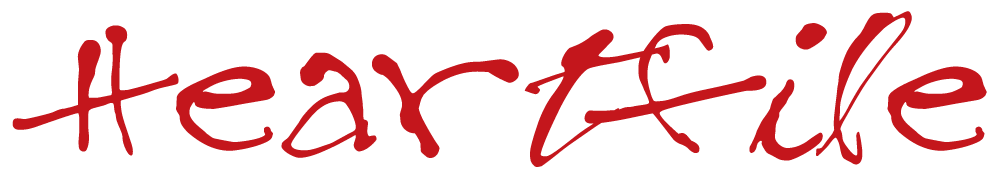 						E-mail Your Resume at:					           HRManager@heartfile.org 